Об установлении общих итогов выборов депутатов поселкового собрания городского поселения «Поселок Ракитное»  пятого созыва на территории муниципального района «Ракитянский район» Белгородской области 10 сентября 2023 года В соответствии с частью 10 статьи 94 Избирательного кодекса Белгородской области, Ракитянская территориальная избирательная комиссия, постановляет:1. Признать выборы депутатов поселкового собрания городского поселения «Поселок Ракитное» муниципального района «Ракитянский район» Белгородской области пятого созыва состоявшимися и результаты выборов действительными, замещены все 15 (пятнадцать) депутатских мандатов. 2.Признать избранными депутатами поселкового собрания городского поселения «Поселок Пролетарский» муниципального района «Ракитянский район» Белгородской области пятого созыва:3. Направить настоящее постановление в поселковое собрание городского поселения «Поселок Ракитное» муниципального района «Ракитянский район» Белгородской области и межрайонную газету «Наша жизнь».4. Разместить настоящее постановление на странице Ракитянской территориальной избирательной комиссии на официальном сайте Избирательной комиссии Белгородской области, на официальном сайте органов местного самоуправления муниципального района «Ракитянский район» Белгородской области в информационно-телекоммуникационной сети «Интернет».         5. Контроль за исполнением настоящего постановления возложить на председателя Ракитянской территориальной избирательной комиссии 
Л. В. Пискареву.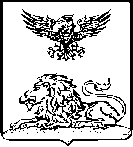 РАКИТЯНСКАЯ ТЕРРИТОРИАЛЬНАЯИЗБИРАТЕЛЬНАЯ КОМИССИЯПОСТАНОВЛЕНИЕ12 сентября 2023 года                                                                            № 40/376-1Мирошкина Олега АлексеевичаПауткину Светлану МихайловнуШатохину Елену НиколаевнуЧуприна Юрия ВикторовичаШиянова Константина НиколаевичаМудрую Елену ВикторовнуХолодову Марию МихайловнуСверчкову Елену ЮрьевнуАмбружевич Татьяну СергеевнуКриворутченко Артемиду НиколаевнуЦецорину Светлану НиколаевнуМайлатова Александра ИвановичаПсареву Елену СергеевнуСафронову Татьяну АлександровнуШульженко Владимира ПетровичаПредседательРакитянской территориальнойизбирательной комиссии Л. В. ПискареваСекретарьРакитянской территориальнойизбирательной комиссииИ. Ю. Федутенко